Biblioteka szkolna zaprasza do udziałuw konkursie plastycznym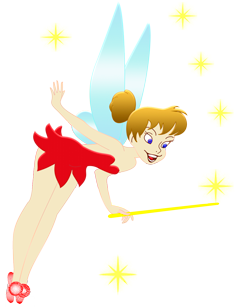 "Baśniowy świat"1. Postanowienia ogólneorganizatorem konkursu jest biblioteka szkolna SP 39 w Lublinie2. Cele konkursu:popularyzacja czytelnictwa,promocja biblioteki z okazji Międzynarodowego Miesiąca Bibliotek Szkolnych 2021,rozbudzanie zainteresowań czytelniczych wśród uczniów,aktywizowanie uczniów poprzez uczestnictwo w konkursach,3. Zasady uczestnictwa: do udziału zapraszamy wszystkich  chętnych uczniów klas 1-4,aby wziąć udział w konkursie należy wykonać pracę plastyczną dowolną techniką , format A4, 4. Czas trwania konkursu - prace plastyczne można składać do                                            29 października 2021r.5. Postanowienia końcowe:wszyscy uczestnicy konkursu otrzymają dyplomy i pochwały w dzienniku Vulcan,laureaci konkursu otrzymają dyplomy i nagrody książkowe,Organizator: Agnieszka Majewska